OFÍCIO CIRCULAR DCF Nº 005/2015Em, 10 de fevereiro de 2015.ASSUNTO: INSTRUÇÕES PARA CONFERÊNCIA, ATUALIZAÇÃO, GRAVAÇÃO E TRANSMISSÃO DA DIRF 2015 – ANO-CALENDÁRIO 2014.Senhores Coordenadores do Setor Contábil e Financeiro,Conforme Legislação do Imposto de Renda "Anualmente, até o último dia útil de fevereiro do ano subsequente, os órgãos ou as entidades que pagaram ou creditaram rendimentos sobre os quais tenha incidido retenção do “Imposto sobre a Renda Retido na Fonte (IRRF)” estão obrigadas a apresentar à Secretaria da Receita Federal do Brasil - RFB, Declaração do Imposto de Renda Retido na Fonte - DIRF, nela discriminando mensalmente, o somatório dos valores pagos e o total retido por contribuinte e código de recolhimento." (item 2.1.8.2 da macrofunção "02.11.15 – Retenção de Tributos sobre Pagamentos a Terceiros por Entidades do Governo").Por exigência da Receita Federal, conforme letra b do inciso VII do artigo 14 da Instrução Normativa RFB nº 1.503 de 29/10/2014, será disponibilizado também na DIRF, a informação de diárias e ajuda de custo.A Coordenação-Geral de Sistemas de Informática – UG: 170800, através das mensagens números 2015/0268759 de 06 FEV 2015, informa o seguinte: “... 1- Como foi feito desde o ano passado, a STN enviará os dados ref. ao recebimento de Diárias ao Ministério do Planejamento para que estas informações sejam incluídas na Declaração de Rendimentos. O envio para o “MP” ocorrerá no dia 15 de fevereiro de 2015. Sendo assim até dia 13/02/2015 as Unidades Gestoras deverão, a partir da própria ATUARQDIRF do “SIAFI2014” (tela preta), na transação >ATUARQDIRF efetuar algum ajuste manual nos valores de Diárias, particularmente aquele relativo à “Devolução de Diárias” que não está inserida no arquivo. Após o dia 15/02/2015, esses ajustes específicos de Diárias estarão inibidos. Os demais ajustes manuais que não sejam referentes a Diárias poderão ser feitos sem problemas.Conforme artigo 9º da Instrução Normativa RFB nº 1.503 de 29/10/2014: “A DIRF2015 relativa ao ano-calendário de 2014 deverá ser entregue até as 23h59min59s (vinte e três horas, cinquenta e nove minutos e cinquenta e nove segundos), horário de Brasília, de 27 de fevereiro de 2015.”A Setorial de Contabilidade/MEC – UG: 150003, na mensagem SIAFI nº 2012/0193462 enviada em 31JAN2012, orienta que a UG armazene cópias da declaração, salvando-a em meio magnético e guardando cópia em papel.Conforme parágrafo 4º do artigo 6º da Instrução Normativa RFB nº 1.503 de 29/10/2014: “Para transmissão da DIRF relativa a fatos geradores ocorridos a partir do ano-calendário de 2010, é obrigatória a assinatura da declaração, mediante utilização de certificado digital válido, conforme o disposto no art. 1º da Instrução Normativa RFB nº 969 de 21/10/2009, inclusive no caso das pessoas jurídicas de direito público”.A falta de apresentação da DIRF ou sua apresentação com informações inexatas, incompletas, omitidas, ou ainda, a entrega após o prazo estabelecido, implicará  em aplicação de penalidades previstas no artigo 27 da Instrução Normativa RFB 1.503 de 29/10/2014.Conforme artigo 28 da Instrução Normativa RFB nº 1.503 de 29/10/2014: “Os declarantes deverão manter todos os documentos contábeis e fiscais relacionados com o imposto sobre a renda ou contribuições retidas na fonte, bem como as informações relativas a beneficiários sem retenção de imposto sobre a renda ou de contribuições, na fonte, pelo prazo de 5 (cinco) anos, contado da data da apresentação da Dirf à RFB.Solicitamos a todos que confiram os dados, de acordo com as instruções abaixo, transmitindo a DIRF até o dia 25/02/2014 para evitar congestionamento no sistema.Orientações sobre a DIRF de 2015 (ano-calendário 2014). Pedimos atenção ao teor dos itens (4.1, 4.6, 4.8, 4.10 e 4.11 da macrofunção "02.11.15 – Retenção de Tributos sobre Pagamentos a Terceiros por Entidades do Governo"):“4 – Orientações do sistema DIRF:4.1 - Todas as Unidades Gestoras Executoras que procederem à retenção de imposto na fonte serão responsáveis pelo acompanhamento, análise, avaliação e os ajustes dos dados correspondentes às retenções que comporão a DIRF que será encaminhada à Secretaria da Receita Federal do Brasil – RFB em cada exercício financeiro.4.6 - Após a publicação das orientações para a apresentação da DIRF, um arquivo com todos os dados da unidade gestora poderá ser transferido com a utilização da transação >ATUARQDIRF para a estação de trabalho do usuário (servidor) responsável pelo envio da DIRF.4.8 - O encaminhamento da DIRF à RFB será realizado, diretamente, da estação do usuário (servidor) responsável pela DIRF, utilizando o PGD - Programa Gerador da Declaração disponível pela internet na página da RFB.4.10 - A apresentação tempestiva da DIRF, com informações completas, adequadas e corretas é de integral responsabilidade do usuário (servidor), e realizada pela internet a partir das instruções da RFB.4.11 - A transação >ATUARQDIRF contém todas as informações indispensáveis à DIRF e, permitirá ao usuário SIAFI, a elaboração da Declaração com maior controle e eficiência, cujos dados ficarão disponíveis permanentemente para quaisquer fins.”.Informamos que o arquivo disponibilizado pela transação >ATUARQDIRF do SIAFI2014 (tela preta), através de download (F9), para elaboração da DIRF, já está com a carga completa de DARF´s e informações de diárias de 2014.INSTRUÇÕES PARA CONFERÊNCIA E ATUALIZAÇÃO DOS DADOS DA DIRF 2015 NO SIAFI1) Passos para conferir/atualizar os dados referentes a cada beneficiário do Declarante que teve retenções:- Entrar na transação >ATUARQDIRF no SIAFI2014 (tela preta).- Colocar o número da UG e dar enter. Vai aparecer o resumo por código de receita.- Clicar “F2” para detalhar o código de receita, exceto o código 0561 (SIT 9), que será visto no passo seguinte. Vai aparecer um quadro com a expressão: “DETALHAR A PARTIR DO CNPJ/CPF:”. Dar enter para listar todos os beneficiários (CNPJ´s) do código de receita.- Clicar “F2” para detalhar cada CNPJ e proceder à conferência. Vai aparecer o resumo do fornecedor com o somatório de valores pagos e retidos por mês. Há duas maneiras para conferir os dados: Conferir os dados com os DARF's que devem ser listados pela transação ">CONDARF" do SIAFI2014 (tela preta).No próprio resumo do fornecedor, clicar ”F2 = DOC" e depois clicar “F2” novamente para detalhar os DARF´s.- Atualização dos dados divergentes:Voltar para o resumo do fornecedor e clicar em “F5 = ATUALIZA”;Marcar a opção “A-alteração”, efetuar as alterações, colocar o motivo e confirmar a alteração.- Proceder à conferência e atualização de todos os beneficiários (CNPJ´s).- Inclusão de um novo beneficiário:Ir para a tela com todos os CNPJ´s do código de receita;Clicar "F4 = INCLUI BENEFICIÁRIO”;Digitar: CNPJ, nome do beneficiário, tipo de rendimento/imposto “0 = NORMAL”, valores pagos e retidos por mês (sem ponto e sem vírgula);Clicar “enter” e confirmar.- Exclusão de um beneficiário:Ir para a tela com todos os CNPJ´s do código de receita;Detalhar o CNPJ;No resumo do fornecedor, clicar em “F5 = ATUALIZA”;Marcar a opção “E-exclusão”, excluir, colocar o motivo e confirmar a exclusão.- ATENÇÃO: As atualizações devem ser feitas ATÉ dia 24 de Fevereiro de 2015, terça-feira, para envio na quarta-feira.2) Passos para conferir/atualizar os dados referentes a cada beneficiário do Declarante que recebeu diárias:- Entrar na transação >ATUARQDIRF no SIAFI2014 (tela preta).- Colocar o número da UG e dar enter. Vai aparecer o resumo por código de receita.- Clicar “F2” para detalhar o código de receita 0561 (SIT 9). Vai aparecer um quadro com a expressão: “DETALHAR A PARTIR DO CNPJ/CPF:”. Dar enter para listar todos os beneficiários (CPF´s) do código de receita 0561 que deverão ter a situação “9 = DIARIAS/AJUDA CUSTO”.- Clicar “F2” para detalhar cada CPF e proceder à conferência. Vai aparecer o resumo do beneficiário com o somatório de valores de diárias pagos por mês. Há duas maneiras para conferir os dados:a)	Conferir os dados com as Ordens Bancárias que devem ser listadas pelas transações ">CONOB" do SIAFI2014 (tela preta) ou “CONDH – Consulta Documento Hábil” do Novo SIAFI2014. A soma das diárias deve bater com o somatório das contas 3.3.3.9.0.14.14 + 3.3.3.9.0.14.16 + 3.3.3.9.0.36.02 + 3.3.3.9.0.92.14.b)	No próprio resumo do beneficiário, clicar ”F2 = DOC" e depois clicar “F2” novamente para detalhar as Ordens Bancárias.- Atualização dos dados divergentes e inclusão das devoluções de diárias, quando houver:a)	Voltar para o resumo do beneficiário e clicar em “F5 = ATUALIZA”;b)	Marcar a opção “A-alteração”, efetuar as alterações e/ou inclusões das devoluções de diárias, colocar o motivo e confirmar a alteração. OBSERVAÇÃO: O valor das devoluções de diárias deverá ser deduzido diretamente na coluna de valor pago e linha correspondente ao mês em que foi pago a diária. (Ex.: 2013DD000001 devolução de janeiro; 2013DD000020 devolução de abril).- Proceder à conferência e atualização de todos os beneficiários (CPF´s).- Inclusão de um novo beneficiário:Ir para a tela com todos os CPF´s do código de receita 0561;Clicar "F4 = INCLUI BENEFICIÁRIO”;Digitar: CPF, nome do beneficiário, tipo de rendimento/imposto “9 = DIARIAS E AJUDA DE CUSTO”, valores pagos por mês (sem ponto e sem vírgula);Clicar “enter” e confirmar.- Exclusão de um beneficiário:Ir para a tela com todos os CPF´s do código de receita 0561;Detalhar o CPF;Clicar em “F5 = ATUALIZA”;Marcar a opção “E-exclusão”, excluir, colocar o motivo e confirmar a exclusão.- ATENÇÃO: Os ajustes e inclusões de devoluções de diárias devem ser feitOs ATÉ dia 13 de Fevereiro de 2015, sexta-feira, pois, após esta data não será permitida atualização na transação >ATUARQDIRF.3) Para salvar o arquivo do declarante (CNPJ da UG) em sua estação de trabalho, o usuário responsável pela DIRF deve comandar o download na transação >ATUARQDIRF:- Após efetuar todas as alterações dos itens 1 e 2 anteriores, voltar para a tela com o resumo por código de receita. Clicar em “F9 = DOWNLOAD”. Colocar um “X” em “AUTORIZAR O ENVIO DO ARQUIVO PARA DOWNLOAD” e confirmar a ação com “S – SIM”. Aparecerá a mensagem: “SOLICITAÇÃO REALIZADA COM SUCESSO”.3.1) No dia seguinte, acessar a página do portal SIAFI: https://sta.tesouro.fazenda.gov.br:Tela Login: digitar o CPF, a senha SIAFI, código, transação DOWNLOAD e clicar em “Confirmar”.O arquivo zipado (compactado) a ser recuperado terá como título principal DIRF seguido de três números, underline (_), letra “d” com a data do “F9-download da transação ATUARQDIRF” acrescido de (.txt.gz) (Ex.: DIRF079_D290114.txt.gz). Selecionar este arquivo para fazer o download.Clicar em “OK”. Escolher diretório e pasta. Clicar em “salvar”.Descompactar o arquivo (usar descompactador compatível com arquivos "GZIP” – EX: 7Zip). Deve-se ir para o Windows Explorer. Abrir a pasta onde foi salvo o arquivo. Marcar (selecionar) o arquivo. Com o botão da direita do mouse, clicar em “Extract Here”. Será criado um arquivo de texto com o mesmo nome sem (.gz) (Ex.: DIRF079_D290114.txt). Este arquivo será utilizado na importação de dados, utilizando-se a opção “importar dados” do programa da DIRF/2015.Observação: Conforme o descompactador de arquivos instalado no computador, os passos serão diferentes. Neste caso, favor pedir ajuda ao seu agente de informática.Visando atender determinação da RFB/MF no que se refere à recepção das informações da DIRF, somente através do RECEITANET, cada Declarante (CNPJ) terá sob sua responsabilidade a execução do processo de Download de Arquivos DIRF, o tratamento dos dados (conferência/atualização) e a respectiva transmissão de seus dados através do PGD – Programa Gerador da Declaração de Imposto de Renda na Fonte para a DIRF/RFB/MF.INSTRUÇÕES PARA GRAVAÇÃO E TRANSMISSÃO DA DIRF 2015 – ANO-CALENDÁRIO 2014Importação e Execução do Programa PGD (Programa Gerador da Declaração de Imposto de Renda na Fonte) DIRF 2015 da RFB/MF e download de arquivo para cada Declarante (CNPJ): (OBSERVAÇÃO: Para os procedimentos “1” e “2” a seguir, será necessária senha de administrador. Favor pedir auxílio ao seu agente de informática).1) Executar o download do programa PGD – Programa Gerador da DIRF a partir do Site da RFB/MF:www.receita.fazenda.gov.brAcessar à esquerda da tela “empresa”;Escolher Declarações e demonstrativos;Escolher DIRF – Declaração do Imposto de Renda Retido na Fonte;Clicar em “Programa Gerador da Declaração (PGD) DIRF e Receitanet”;Clicar em “Acesso direto ou com senha específica”Clicar em “Programa Gerador da Declaração - PGD DIRF2015”. Clicar em “Download” na versão disponível. Escolher diretório e pasta. Clicar em “Salvar”. (OBSERVAÇÃO: O DIRETÓRIO DEVE SER “C” OU “D”. O PGD DIRF 2015 NÃO PODE SER INSTALADO EM REDE).Ir para o Windows Explorer. Abrir a pasta onde foi salvo o arquivo DIRF2015. Clicar duas vezes no arquivo. Clicar em “Avançar“ e seguir os passos da tela, como abaixo:“Avançar/Marcar as opções: Criar atalho para o Programa DIRF 2015 na área de trabalho e Exibir o arquivo LEIAME.TXT/Concluir”.h) Receitanet – A partir de “Informações Gerais” no final da mesma tela utilizada para baixar o programa da DIRF, executar o download do Receitanet (última opção).Clicar em “Receitanet na versão disponível”.Clicar em “1) Windows: Receitanet 1.0....exe”.Clicar no arquivo “Receitanet-1.0....exe”. Clicar em “Download”. Escolher diretório e pasta. Clicar em “Salvar”. Fechar a página da Receita Federal.Ir para o Windows Explorer. Abrir a pasta onde foi salvo o arquivo Receitanet-1.0....exe. Clicar duas vezes no arquivo. Clicar em “Avançar“ e seguir os passos da tela, como abaixo:“Avançar/Avançar/CONCLUIR”.OBSERVAÇÃO: Se aparecer o AVISO: “Foi detectada uma instalação anterior do Receitanet. A mesma será removida ao continuar a instalação. Deseja continuar?” Responder: SIM.3) Importar o arquivo de dados da DIRF para o programa PGD seguindo o caminho informado e orientações do próprio Aplicativo. Caminho de acesso para Importar dados no PGD:Entrar no programa DIRF 2015.Clicar em “Importar Dados”.Clicar em “OK“.Clicar na opção  do campo “Selecione ou digite o nome e caminho do arquivo que deseja importar”. Escolher pasta onde foi salvo o arquivo descompactado (Ex.: DIRF079_D290114.txt). Clicar duas vezes no arquivo. Clicar em “Avançar”.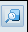 Completar os dados que estiverem faltando. Clicar em “Avançar”. OBSERVAÇÃO: ANO-CALENDÁRIO DEVE SER 2014.Clicar em “Avançar”.Clicar em “Concluir“.4) Gravar e transmitir a DIRF:Entrar no programa DIRF 2015.Abrir o arquivo da declaração.Ficha “INFORMAÇÕES”  completar os dados:- Campo: “Responsável perante o CNPJ”  digitar o CPF do reitor “554.155.556-68”.- Campos do quadro “Responsável pelo preenchimento da declaração”  deverão ser informados o número do CPF, nome, DDD, telefone, ramal, fax e correio eletrônico pessoal do responsável pelo preenchimento da declaração. O RESPONSÁVEL DEVERÁ TER CERTIFICAÇÃO DIGITAL VÁLIDA.Verificar pendências, clicando no botão “”. Resolver as pendências e após correção, imprimir o relatório. Gravar a declaração no disco rígido “C” ou “D”, clicando em “declaração/gravar declaração para entrega à RFB” e seguir os passos do assistente de “Gravação da declaração”: “Local de transmissão é “MG”/avançar/avançar/escolher diretório “C ou D” avançar/marcar a opção: Transmitir a declaração utilizando certificado digital ( usando o login (senha) do token/ok).  OBSERVAÇÃO: Se não conseguir transmitir a declaração e aparecer AVISO DE ERRO, verificar se há “Procuração eletrônica para o certificado digital”, caso contrario, favor entrar em contato com Conceição na Divisão de Adm. Financeira/DCF 3409-4091.Imprimir o recibo de entrega da declaração, clicando em “declaração/imprimir Recibo de entrega/avançar/marcar o CNPJ/avançar”.Imprimir o relatório Totais por Código Sintético, clicando em “declaração/imprimir Totais por código => sintético/avançar/imprimir”.Imprimir o relatório “total por código de receita” por meio da função ATUARQDIRF.Enviar uma cópia do recibo e do relatório Totais por Código Sintético para o DCF/DAC/PROPLAN/UFMG, por e-mail(dcf-dac@dcf.ufmg.br) até o dia 10/03/2015.Fazer uma cópia de segurança do banco de dados da declaração. Basta clicar em “Ferramentas/cópia de segurança/gravar/escolher cópia de segurança do banco de dados/avançar/escolher diretório/avançar/concluir”. Preferencialmente a cópia deverá ser realizada num drive de rede ou pen drive, pois se houver qualquer problema com o computador (Ex.: ser formatado, queimar, vírus, etc) as informação estarão protegidas.Fazer uma cópia de segurança da declaração. Basta clicar em “Ferramentas/cópia de segurança/gravar/escolher cópia de segurança de uma declaração/avançar/avançar/escolher diretório/avançar/concluir”.APÓS O ENVIO DA DIRF2015 – COMPROVANTE DE RENDIMENTOS E ACOMPANHAMENTO DO ENVIO1) Imprimir e enviar os comprovantes de rendimentos de todos os beneficiários, pessoas físicas e pessoas jurídicas, que foram declaradas na DIRF/2015, inclusive o comprovante de rendimentos das diárias aos beneficiários não servidores, ou seja, aos colaboradores eventuais:A impressão de todos comprovantes de rendimentos devem ser feitas através do PGD – Programa Gerador da Declaração – DIRF2015, a fim de que o contribuinte possa fazer sua Declaração de Imposto de Renda Pessoa Física ou Pessoa Jurídica corretamente.Caminho para impressão do comprovante:Entrar no programa DIRF 2015.Abrir a declaração da unidade gestora.Clicar em “declaração/imprimir/Comprovante de Rendimento/comprovante de um beneficiário/digitar o CPF ou CNPJ do beneficiário/executar/avançar/imprimir”.Enviar os comprovantes de rendimentos aos beneficiários que receberam pagamentos com retenções em 2014.2) Acompanhamento do processamento após o envio da DIRF:A DIRF será classificada em uma das seguintes situações:I - "Em Processamento", indicando que a declaração foi apresentada e que o processamento ainda está sendo realizado;II - "Aceita", indicando que o processamento da declaração foi encerrado com sucesso;III - "Rejeitada", indicando que durante o processamento foram detectados erros e que a declaração deverá ser retificada;IV - "Retificada", indicando que a declaração foi substituída integralmente por outra; ouV - "Cancelada", indicando que a declaração foi cancelada, encerrando todos os seus efeitos legais.Após o sétimo dia da data do envio da DIRF, o responsável deve fazer a consulta ao extrato do processamento da mesma, da seguinte maneira:Acessar à esquerda da tela “empresa”;Escolher Declarações e demonstrativos;Escolher DIRF – Declaração do Imposto de Renda Retido na Fonte;Clicar em “Programa Gerador da Declaração (PGD) DIRF e Receitanet”;Clicar em “Acesso direto ou com senha específica”Opção “Informações Gerais” última na tela;Clicar em “Consulta a Declarações Entregues e ao Extrato do Processamento - DIRF”.Digitar o CNPJ da UG e os caracteres que aparem na tela;Se a situação da Declaração não for “EM PROCESSAMENTO”, clicar em “opções/EXTRATO”.Digitar o número do recibo da declaração.Clicar em “CONSULTAR”.Se não houver nenhuma observação no final do extrato, sua declaração está correta. Caso contrário deve-se resolver os problemas que apareceram.Atenciosamente,Macilene Gonçalves de LimaDiretora do Departamento de Contabilidade e Finanças da UFMG